Cornerstone Defense LLC Announces Richard Domikis as Chief Technology Officer Hanover, Maryland., March 4, 2019 /PRNewswire/ -- The Board of Directors of Cornerstone Defense LLC today announced it has named Richard Domikis as Chief Technology Officer effective March 4, 2019. Regarding this new opportunity, Mr. Domikis commented, "I’m excited to begin this great journey with the entire Cornerstone team. Cornerstone’s leadership and technical team are truly second to none.  The commitment to the customer mission is evident in every area. Each member of the Cornerstone team is an important part of our future and working with this team is simply amazing at every level. My intent is to provide technical leadership, deliver customer focused solutions and provide opportunities for   growth both on an individual and corporate basis.” 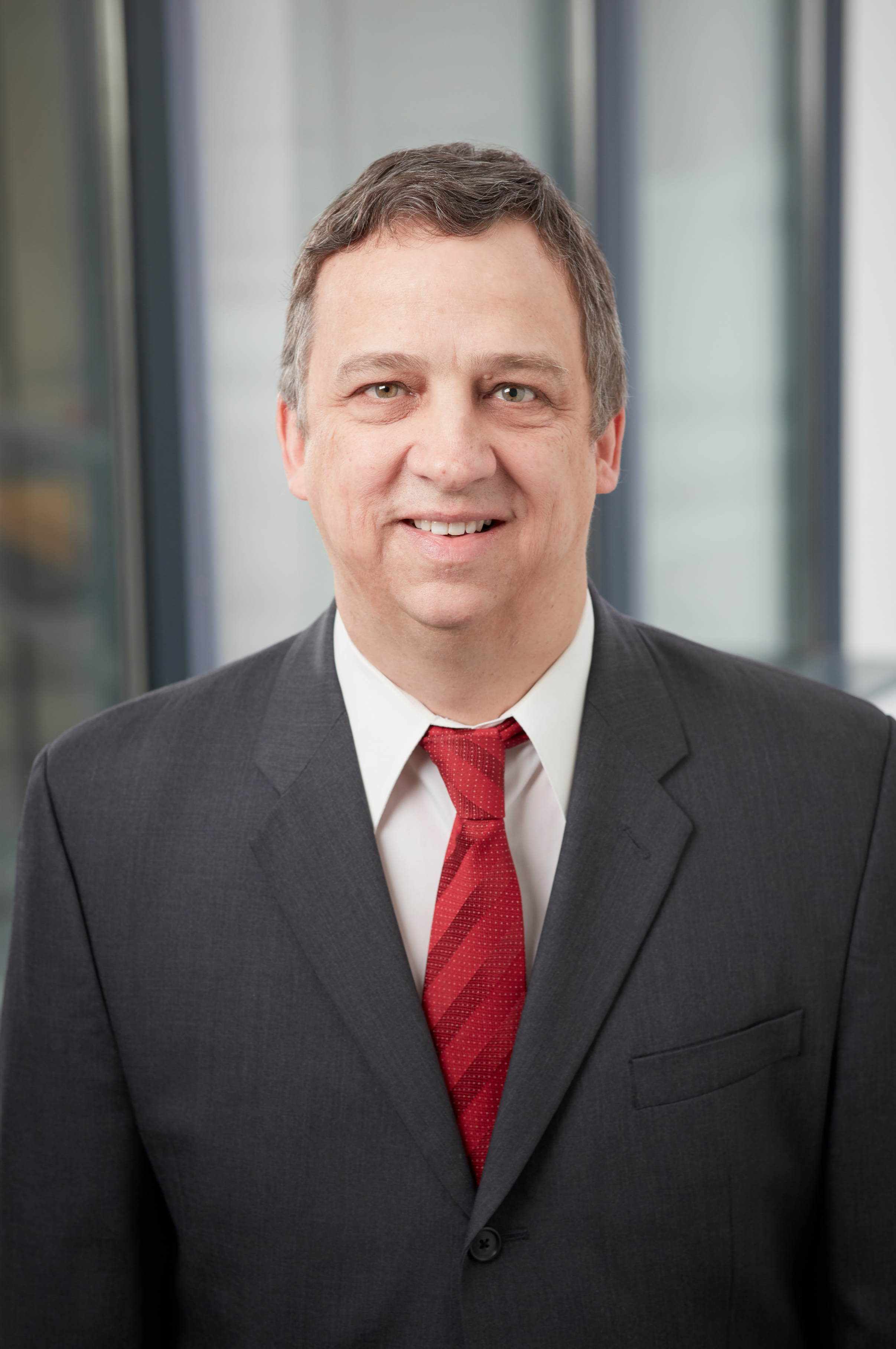 William Bradley, founder of Cornerstone Defense, expressed, “Rich’s proven technical leadership, mission understanding, and history of delivering solutions will serve Cornerstone's customers, partners, and employees extremely well. Rich is the obvious choice for the company based on his experience and vast technical knowledge of the DoD and Intelligence Community.” With over 30 years of experience as a senior technologist, Mr. Domikis has guided critical solutions for the DoD and Intelligence Community. His work combines technical knowledge, mission operations and business expertise, ensuring each solution is mission focused, technically viable and achieves enterprise business initiatives.  Rich previously served as the Chief Engineer of Harris/Peraton.  Prior to that he served as Chief Technology Officer (CTO) of ManTech’s Mission Solutions & Services group.  Over his long career Rich has served as a senior technologist with companies such as Boeing, Raytheon and General Dynamics.  He has served as direct support to technology leadership at DIA, ODNI, NRO, NGA and others, often working on large cross-agency programs.  Rich has a bachelor’s degree in Intelligence and a Master of Science in Space Systems from American Military University and is a PhD candidate at Walden University in Applied Management and Decision Sciences.  Rich maintains CISSP, PMP, International Law/Law of Armed Conflict and Use of Humans in Research Certifications. About Cornerstone Defense LLCCornerstone Defense, LLC provides technical services to the Intelligence and Defense communities of the U.S. Government. Headquartered in Hanover, Maryland, Cornerstone specializes in Cloud Architecture, Systems and Network Engineering, Systems and Networks Security, and Application Development. Cornerstone's advanced capabilities in service delivery begin with its employees. By hiring and supporting skilled employees, Cornerstone assists our government and integrator community clientele by delivering cutting-edge capabilities that enable the achievement of mission critical objectives. For additional information on Cornerstone Defense, visit www.cornerstonedefense.com.